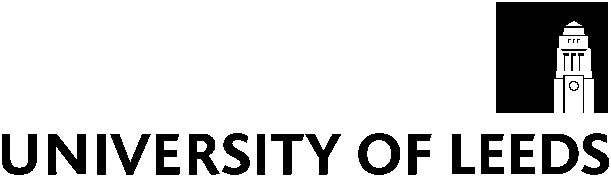 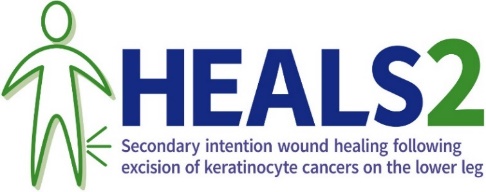 Dear <<insert name>>,Thank you again for choosing to take part in this study and for the time and effort you put into the study until now. By deciding to take part you have made an important contribution to improving the healthcare of patients like you in future.How has my participation in the HEALS2 study changed?This is our understanding of what is happening with your participation in the HEALS2 study now:You have stopped using the study intervention (compression therapy) <<delete if participant was not randomised to receive compression therapy>>You will no longer be asked to complete any study questionnairesYou won’t attend any more hospital visits specifically for the studyYou are still happy for relevant information about you from future routine healthcare appointments to be used for the study/We will not collect any further information about you from future routine healthcare appointments to be used for the study  <<delete as appropriate>>You are still happy for the information collected about you so far to be used for further research projects, as long as this is done in a way that means your identity is not shared with anyone outside the research team/We will not use the information collected about you so far in any future research projects <<delete as appropriate>>If this does not look right, please contact your study doctor or nurse. Otherwise, we will assume that this information is correct. You may want to look again at the information sheet you were given before you agreed to take part in this study, as it contains some important information about stopping your involvement. If you don’t have a copy of that anymore, speak to your study doctor or nurse to get another one, a copy is also available on our website http://ctru.leeds.ac.uk/heals2/ What will happen to the information you have collected about me?Remember that there are some limits on completely ending all your involvement in the study. You can also find more details about these in the information sheet you were given before you agreed to take part in this study. We need to keep the information that we have collected about you until now and use it in the study analysis. Will I be contacted again about this study?As you have stopped taking part in the study, we will not need to contact you about the study again. However, if you want to know the about the progress or results of the study, you can find these on our website  http://ctru.leeds.ac.uk/heals2/What will happen to my care now?Your care will be unaffected and will continue as guided by your nurse or doctor. What if I have a complaint?If you wish to complain about any aspect of the way you have been treated, please contact your research doctor in the first instance or by contacting your local Patient Advice and Liaison Service (PALS) https://www.nhs.uk/service-search/other-health-services/patient-advice-and-liaison-services-pals. Can I give any feedback about my experience taking part in this study?If you would like to give any general feedback about your experience taking part in the study, we would very much like to hear from you.  http://ctru.leeds.ac.uk/heals2/You don’t have to give anyone a reason for stopping your involvement in this study. You may already have told your doctor or nurse why you wanted to stop taking part, or you may not want to do this. Either is completely fine.However, as mentioned in the information you were given before you agreed to take part, it can be beneficial for the study if you are happy to give a reason. People analysing the study will be able to understand the results of the study better. It wound be particularly helpful, it is helpful to know if you stopping your involvement has anything to do with changes in your health. We would not need to know any more detail than that. Feel free to contact your study doctor or nurse if you would like to tell them anything else about why you have decided to stop taking part in the study. Any information you give will be treated sensitively and confidentially. Alternatively, feedback can be provided via our website. Can I get involved in any other research, or help to improve how research is done in the future?Yes, please see https://bepartofresearch.nihr.ac.uk/ for opportunities to take part in other research studies, or different ways to become involved research without taking part in a study (such as being a research champion, taking part in focus groups or developing materials for a research study).Kind regards,The HEALS2 trial team